PAUTA DA SESSÃO ORDINÁRIA - 16 de Maio de 2023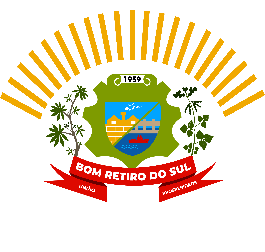 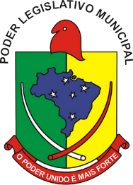 Invocando a proteção de Deus Declaro Aberta esta Sessão que é de Caráter Ordinário e Convido a Todos para Rezar o Pai Nosso.Declaro aberto I – PEQUENO EXPEDIENTE:    Declaro aberto II – GRANDE EXPEDIENTE: Discussão das matérias apresentadas:  (5 minutos para cada vereador que o desejar)  III- COMUNICAÇÃO DOS LÍDERES DE BANCADA:      (3 minutos para cada Líder que o desejar)  INTERVALO (Facultativo Até 15 Minutos).IV – DECLARO ABERTA A ORDEM DO DIA(Declaro ENCERRADA a Ordem do Dia) V- EXPLICAÇOES PESSOAIS: (5 minutos para cada vereador que o desejar) 	VI - NADA MAIS HAVENDO A TRATAR, INVOCANDO A PROTEÇÃO DE DEUS DECLARO ENCERRADA ESTA SESSÃO QUE FOI DE CARÁTER ORDINARIO E CONVIDO A TODOS OS PRESENTES PARA A PROXIMA SESSÃO ORDINÁRIA NO DIA 23 DE MAIO DE 2023, QUE SERÁ DE FORMA ITINERANTE NA LOCALIDADE DE PINHALAta: 017/2023  PROJETOS DE LEI ORIUNDOS DO EXECUTIVO:INDICAÇÕES:068/2023002/2023 – ASTOR JOSÉ ELY069/2023070/2023071/2023REQUERIMENTOPROJETOS DE LEI ORIUNDOS DO LEGISLATIVO:004/2023 -JOÃO BATISTA FERREIRAEMENDA 01 ADITIVA PL 071 – CLOVIS P.SANTOSJOÃO PEDRO PAZUCHSILVIO ROBERTO PORTZANTONIO GILBERTO PORTZASTOR JOSÉ ELYCLOVIS PEREIRA DOS SANTOSDIOGO ANTONIOLLIFABIO PORTO MARTINSJAIRO MARTINS GARCIASJOÃO BATISTA FERREIRAANTONIO GILBERTO PORTZUB CLOVIS PEREIRA DOS SANTOSPDTJAIRO MARTINS GARCIASPLJAIRO MARTINS GARCIASGOVJOÃO BATISTA FERREIRAPSBDIOGO ANTONIOLLIPTBSILVIO ROBERTO PORTZMDBVOTAÇÕES INDICAÇÕESPROJETOS DE LEI ORIUNDOS DO EXECUTIVO:002/2023 – ASTOR JOSÉ ELY(Incluir 01 dia a mais no roteiro de coleta lixo – Bairro Laranjeiras)051/2023 - BAIXADO(Dispõe sobre regulamentação transporte privado)054/2023 - BAIXADO (Dispõe sobre o Serviço de Inspeção Municipal - SIM)061/2023 - BAIXADO(Dispõe sobre comercialização Lanches-bebidas em escolas)063/2023 - BAIXADO(Cria Cargo de Coordenador de Turismo)066/2023 - BAIXADO(Altera disposições lei 4.858–Coordenador de Esporte e LazerREQUERIMENTO068/2023(Proibe a Queima De fogos de Alto Impacto Sonoro)004/2023 -JOÃO BATISTA FERREIRA(Cria na Camara de Vereadores- Comissão Especial do Turismo)069/2023(Autoriza Conceder Piso Enfermeiros, Técnicos e Auxiliar)070/2023(Autoriza abertura crédito especial)071/2023 c/emenda(Autoriza contratar Crédito FINISA)PROJETOS DE LEI ORIUNDOS DO LEGISLATIVOEMENDA 01 ADITIVA PL 071 – CLOVIS P.SANTOS(Assegurar Pavimentação Rua Silvina Kerber)EXPLICAÇÕES PESSOAISOBSERVAÇÕESJOÃO PEDRO PAZUCHSILVIO ROBERTO PORTZANTONIO GILBERTO PORTZASTOR JOSÉ ELYCLOVIS PEREIRA DOS SANTOSDIOGO ANTONIOLLIFABIO PORTO MARTINSJAIRO MARTINS GARCIASJOÃO BATISTA FERREIRA